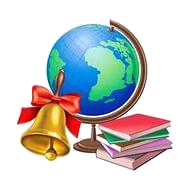 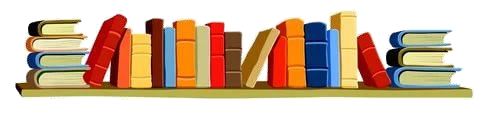 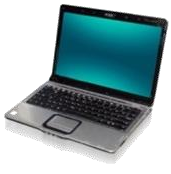 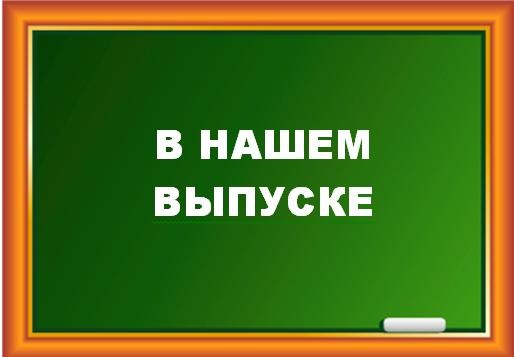 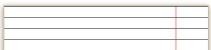 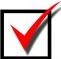 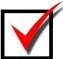 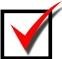 1 сентября после летних каникул школьники МКОУ Шестаковская  СОШ вновь вернулись в родную школу и сели за парты! Никогда этот праздник не был таким радостным! Встрече были рады и ученики, и учителя, и родители! Дети подготовили небольшой концерт и поздравили своих дорогих педагогов! После праздника ученики разошлись по классам на свой первый в этом учебном году классный час! Начинается новый учебный год. Желаем всем успехов!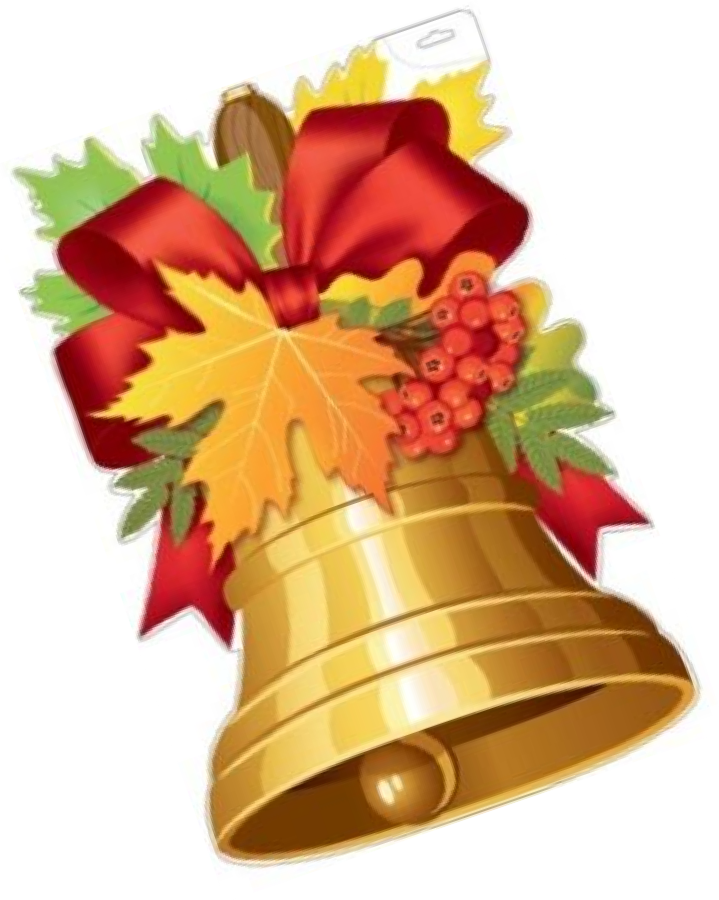 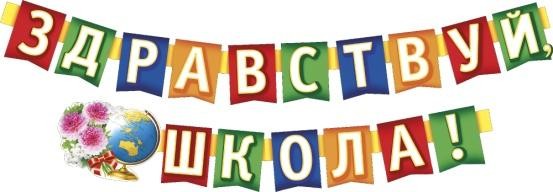 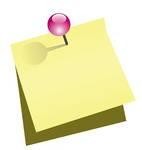 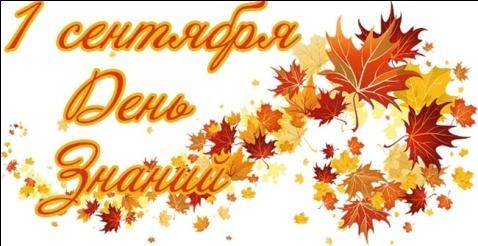 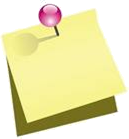 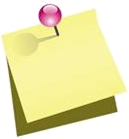 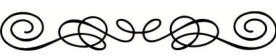 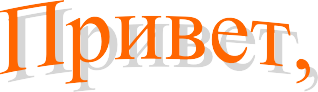 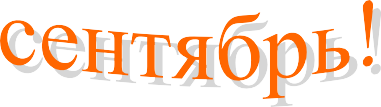 Новости месяцасентября прошѐл урок Здоровья.сентября в классах прошли уроки памяти, посвященные2	трагедии в Беслане "Беслан. Помним! Скорбим!"21 сентября учащиеся школы приняли участие в акции «Белый Цветок».26 сентября во всех классах прошел классный час о правилах поведения на дорогах"Безопасная дорога".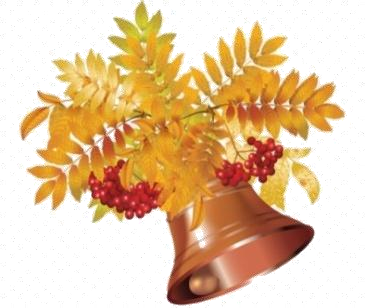 Что ждут учащиеся 9 класса от последнего учебного года?От предстоящего года я жду хороших оценок, интересных познавательных уроков, чтобы этот год не был слишком сложным. И так как вэтом году нам предстоят экзамены, то желаю всем удачно их сдать.Калугина ИринаПоследний год в школе - самый ответственный. Всем девятиклассникам, в том числе мне и моим одноклассникам, нужно очень постараться, чтобы обеспечить себе дальнейшее будущее.Я надеюсь, что в этом году все учителя будут с пониманием относиться к нам и верить в нас. Конечно, всем желаю успешной сдачи экзаменов. Также в этом году я планирую окончательно определиться с выбором будущей профессии.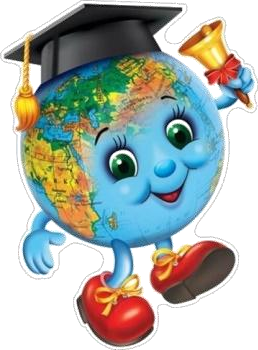 От 9 класса я жду интересных уроков, новых знаний.Новые темы, надеюсь, будут интересными. Подготовка к предстоящим экзаменам - вот главная задача этого учебного года. Что-то может быть просто любопытно, познавательно, но вот хорошо сдать экзамены важно для жизни будущей, чтобы выбрать профессию, поступить в институт,Рудов ГлебГуляницкая ЕлизаветаШкола, школа — дом второй, Мудрый, строгий и родной.Столько лет мы день за днѐм В стенах добрых проведѐм!Школа, школа! По волнам В море знаний мчаться нам.Ты для нас — корабль большой, Парус детства над тобой.Школа, школа! Круг друзей С каждым годом всѐ тесней. С ними радость и беда.Не забыть их никогда!Школа, школа! Глянец парт,В жизнь большую верный старт. Твой приветливый порогЕсть начало всех дорог.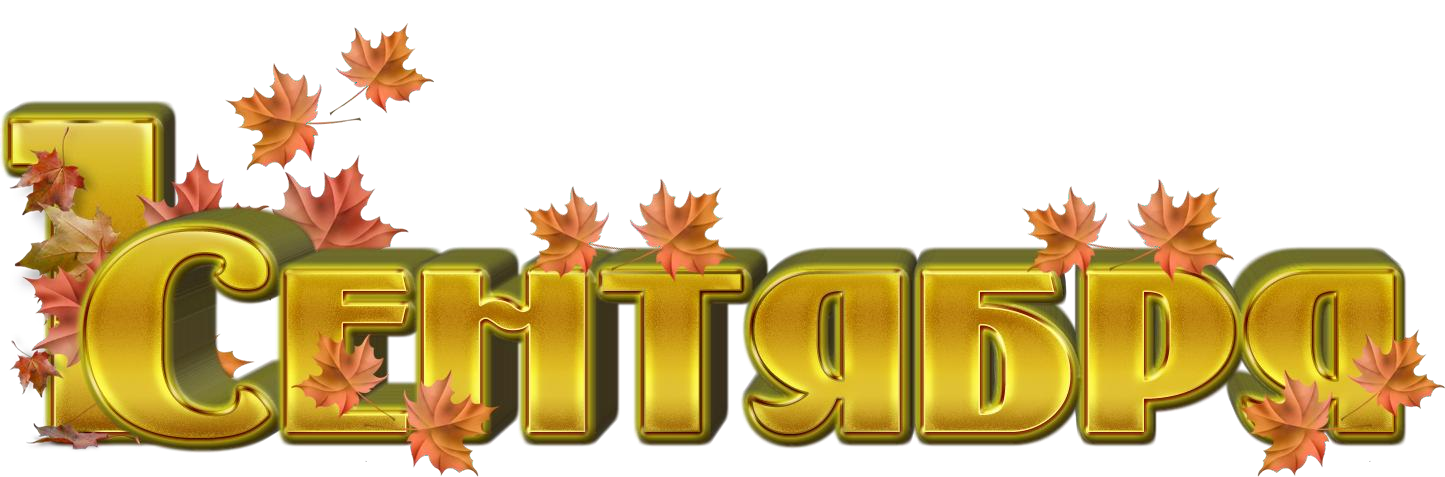 1 сентября 2021 г во всех классах МКОУ Шестаковская СОШ прошли классные часы, посвященные году Науки и технологии. Дети посмотрели презентацию и узнали много нового в современной науке и технике. Не забыли и про ГТО и уроки безопасности.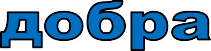 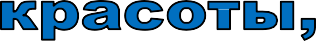 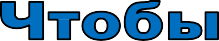 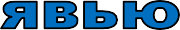 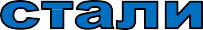 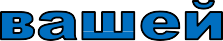 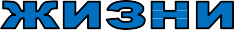 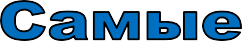 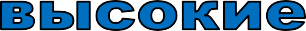 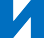 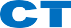 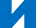 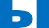 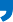 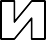 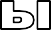 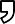 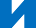 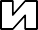 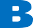 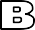 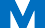 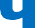 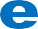 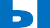 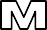 Всероссийский открытый урок ОБЖ1 сентября 202 года во всех классах МКОУ Шестаковская СОШ прошел Всероссийский открытый Урок ОБЖ, посвященные подготовке детей к действиям в условиях различного рода экстремальных и опасных ситуаций, адаптации после летних каникул.Дети посмотрели презентацию, из которой узнали цели и задачи ОБЖ, о Движении ВДЮОД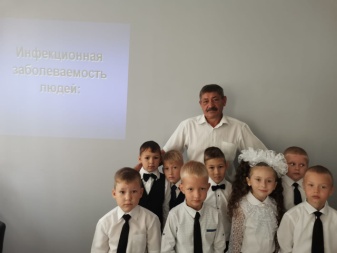 «Школа безопасности». Обучающиеся повторили правила поведения в случае возникновения пожара, оказания первой помощи пострадавшим от удара электрическим током, правила безопасного поведения в общественном транспорте, безопасное селфи и другие правила жизне- безопасности.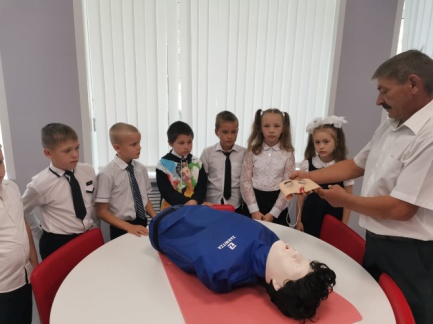 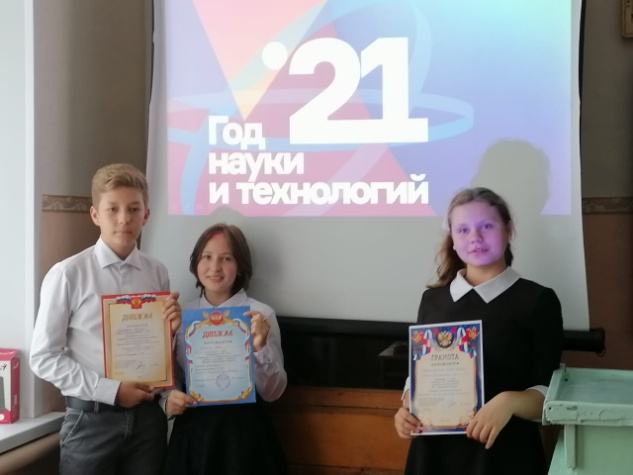 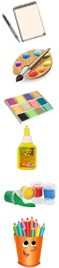 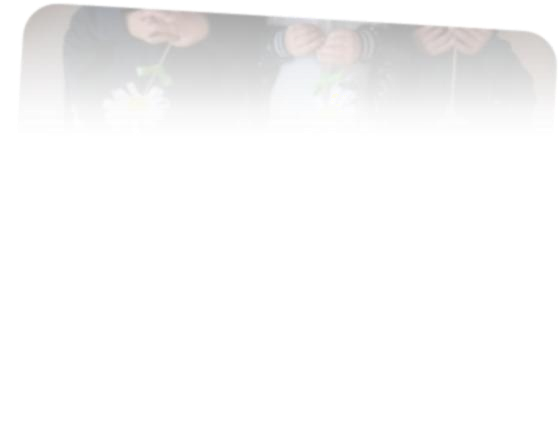 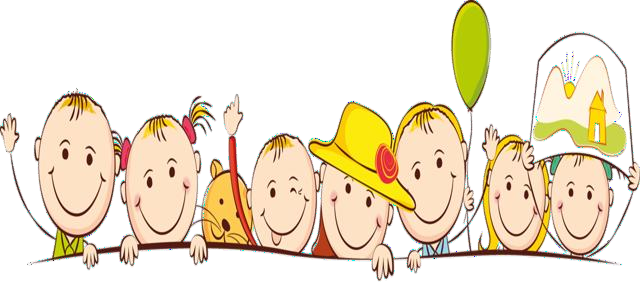 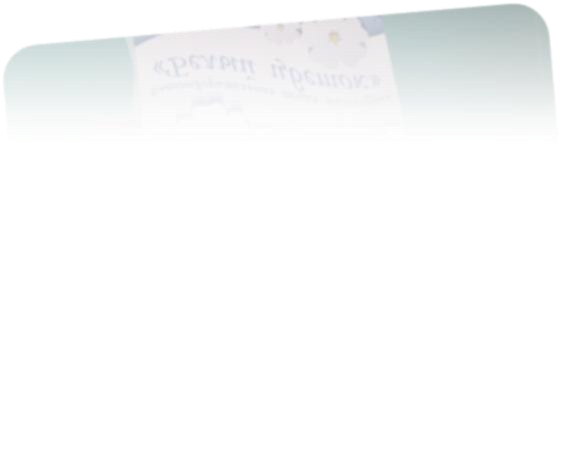 Наше творчествоВ нашей школе прошла акция «Белый цветок». в акцию: собрано 4000 рублей от продажи цве- В ней приняли участие все школьники. Все	тов. Несмотря на эпидемиологическую обста- старались помочь больным детям. Ученики	новку в стране, дети нашей школы отозвались на.	нашей школы внесли свой вклад	призыв о помощи.Наше творчествоВ нашей школе прошла акция «Белый цветок». в акцию: собрано 4000 рублей от продажи цве- В ней приняли участие все школьники. Все	тов. Несмотря на эпидемиологическую обста- старались помочь больным детям. Ученики	новку в стране, дети нашей школы отозвались на.	нашей школы внесли свой вклад	призыв о помощи.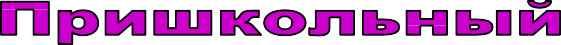 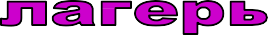 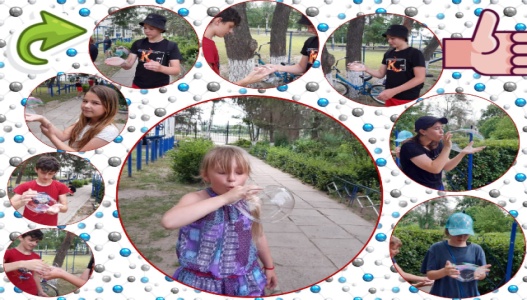 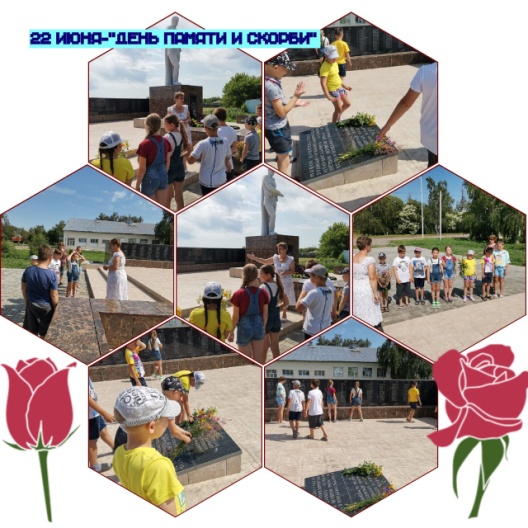 Подумайте и ответьте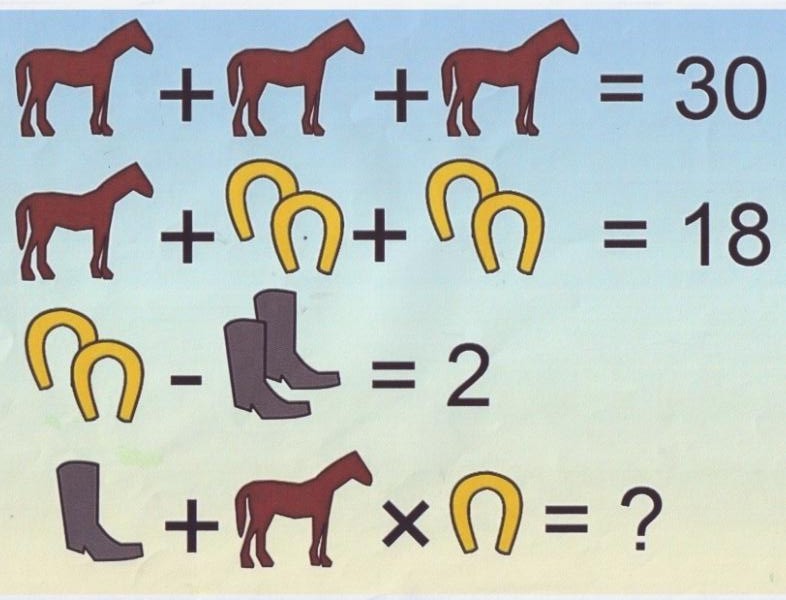 